                             Новости образования  № 33Информационные технологии – интересно и перспективно.Умеешь проектировать и разрабатывать программные системы, создавать web-сайты, интернет-магазины, вести электронный бизнес? Хочешь научиться выявлять информационные потребности пользователей, разрабатывать, внедрять и адаптировать прикладное программное обеспечение в сфере экономики и финансов? Ты будешь сдавать ЕГЭ по информатике в 2016 году?Уральский государственный экономический университет приглашает получить высшее образование по направлениям подготовки бакалавриата «Математическое обеспечение и администрирование информационных систем» и «Прикладная информатика». Для участия в конкурсе на бюджетные места необходимо предоставить результаты ЕГЭ по русскому языку, математике (профильный уровень) и информатике. Начисляются дополнительные баллы за индивидуальные достижения.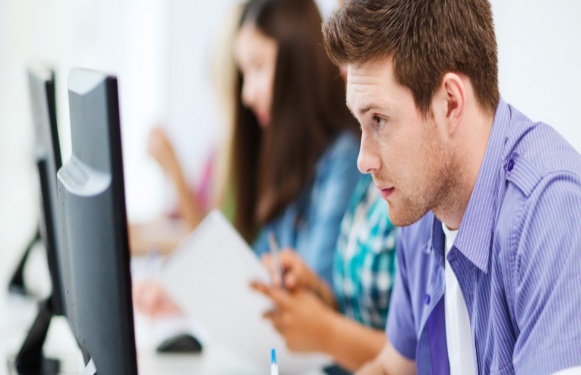 УрГЭУ приглашает на олимпиаду-конкурс по информатике. Участники смогут получить дополнительные баллы к ЕГЭ при подаче документов в УрГЭУ. Олимпиада-конкурс будет проходит 27 марта. В рамках мероприятия запланирован разбор наиболее сложных заданий ЕГЭ по информатике.  Необходима предварительная регистрация на сайте www.usue.ruНа дне открытых дверей в Гуманитарном университете пройдет презентация программы репетиционного тестирования по подготовке школьников и абитуриентов к ЕГЭ и ОГЭ  Новый День открытых дверей в Гуманитарном университете состоится 27 марта в 12.00 и будет очень необычным и полезным для абитуриентов и их родителей.В 11.00 (ауд. 113) еще до начала официальной  части мы поздравим наших гостей с  Международным Днем театра и представим их  вниманию спектакль  университетской театральной студии «Гуашь» «Записки Люси Синицыной» (режиссер Ирина Лядова).В 12. 00 (ауд. 113)  на общем собрании Дня открытых дверей:– Проректор по учебной работе ГУ расскажет об особенностях обучения в ГУ, о бюджетных местах, о ЛЬГОТАХ по оплате обучения для абитуриентов и студентов ГУ, о перспективах ТРУДОУСТРОЙСТВА и профессионального РОСТА выпускников ГУ;– Секретарь ПРИЕМНОЙ КОМИССИИ ГУ представит и разъяснит правила поступления в 2016 году;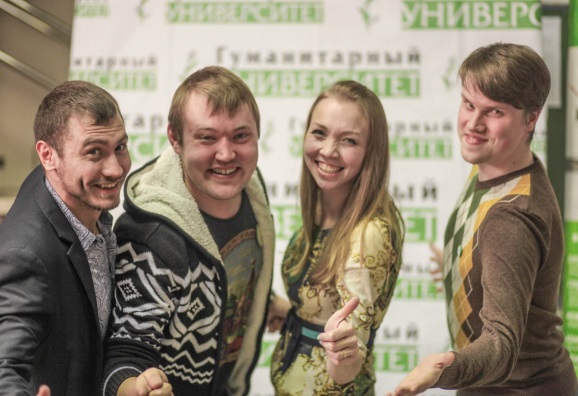 – Специалисты ГУ презентуют  программу  Репетиционного тестирования по подготовке школьников и абитуриентов к сдаче ЕГЭ и ОГЭ, которое,  по разрешению Центра тестирования и развития при МГУ им. М.В. Ломоносова (г. Москва), каждый абитуриент может пройти на базе Гуманитарного университета. В 13.00 все абитуриенты смогут разойтись по разным аудиториям, где их будут ждать презентации всех 7 факультетов / 13 направлений (ФАКУЛЬТЕТЫ ГУМАНИТАРНОГО УНИВЕРСИТЕТА) ГУ. На некоторых факультетах пройдут профориентанционные тренинги.  День открытых дверей Гуманитарного университета и  спектакль «Записки Люси Синицыной» студии «ГУашь» состоится по адресу: г. Екатеринбург,  ул. Железнодорожников, 3Студенты Агрофакультета УрГАУ ведут селекционную работу томатов на Среднем Урале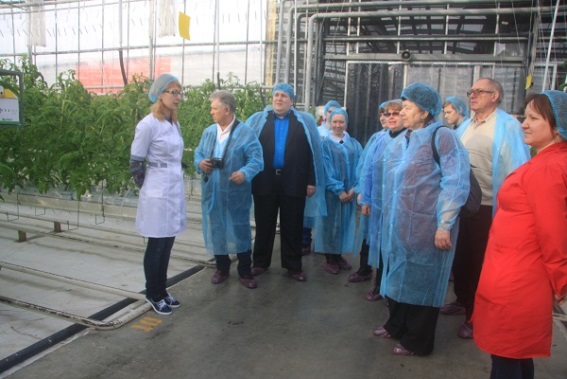 Впервые на Среднем Урале команда ученых селекционеров, студентов и магистрантов  кафедры овощеводства и плодоводства  Уральского ГАУ  объединили свои усилия для получения гибридов томата для теплиц Среднего Урала. Работа по селекции началась в самом современном в Свердловской области тепличном комбинате АО «Тепличное» в п. Садовый, г. Верхняя Пышма на базовой кафедре университета.Первые 20 новых перспективных форм томатов высажены в феврале для изучения. Селекционерами поставлена цель в рамках импортозамещения вывести гибриды томата не только не уступающие зарубежным по продуктивности, но и обладающих отличным вкусом на радость всему населению Среднего Урала.В ближайшие годы необходимо обеспечить все тепличные комбинаты Урала отечественными семенами перспективных гибридов. Работа нелегкая, но выполнимая. С большим интересом ведут работу по проведению наблюдений за новыми гибридами студенты и магистранты факультета агротехнологий и землеустройства. Эта работа крайне необходима для ведения селекционного процесса. В планах на будущее у селекционеров вывести гибриды для современных тепличных промышленных комбинатов и, конечно, для весенних теплиц садоводов области.Институт гуманитарного и социально-экономического образования 
Российского государственного профессионально-педагогического 
приглашает абитуриентов к поступлению на программы бакалавриата:* Профессиональное обучение. Студенты получают знания не только по специальности, но и изучают психологию и педагогику. Выпускники получают дополнительную возможность трудоустройства преподавателем профессионального обучения.Прикладной бакалавриат — бакалаврская программа, ориентированная на выпуск высококвалифицированных специалистов-практиков по высокотехнологичным специальностям, исходя из потребностей экономики.Контакты:1Ирина Евгеньевна Сафронович (социология, социальная работа, правоведение), тел. (343) 338-44-37 доб. 147 (Машиностроителей, 11, аудитория 2-502) 2Ирина Сергеевна Морозова (экономика, менеджмент), тел. (343) 338-44-56 доб. 139 (Машиностроителей, 11, аудитория 2-419)Более подробная информация на сайте www.rsvpu.ruОткрой мир УрГЭУ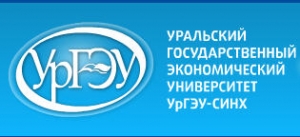 27 марта Уральский государственный экономический университет (СИНХ) традиционно открывает свои двери для выпускников школ, колледжей и техникумов, а также выпускников вузов.На Дне открытых дверей можно познакомиться с образовательными программами бакалавриата и магистратуры, все направления подготовки будут представлены лучшими кафедрами университета.Уже 48 лет УрГЭУ готовит специалистов в области экономики, финансов, банковского дела, юриспруденции, менеджмента, торговли, ресторанного и гостиничного сервиса, маркетинга и рекламы, технологий питания и других отраслях современной жизни. В рамках дня открытых дверей будет возможность получить ответы на все интересующие вопросы о поступлении, а также об обучении и внеучебной жизни университета.Мы ждем вас 27 марта с 12:00 до 15:00.г. Екатеринбург, ул.8 Марта, 62 (станция метро Геологическая)Академия туризма и международных отношений приглашает принять участие в конференции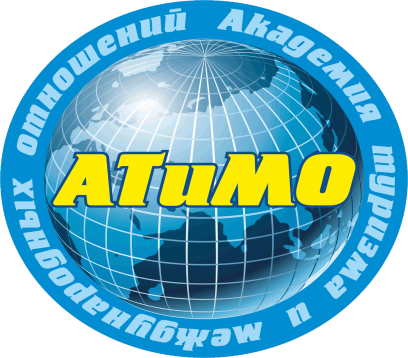 X очно-заочная конференция для школьников «ЗНАЙ СВОЙ КРАЙ».Дата и время проведения: 15 апреля 2016 года, с 14:00 до 17:00Место проведения – Музей истории и археологии Урала,  г. Екатеринбург, пр. Ленина 69 /10, (2 этаж, научно-информационный центр, библиотека)  Основная цель конкурса - создание условий для раскрытия личностно-профессионального потенциала учащихся.Основные задачи конкурса: развитие профессиональной творческой активности и самостоятельности учащихся, развитие исследовательских навыков учащихся, стимулирование интереса к истории своего края, малой Родине, выявление наиболее талантливых школьников, желающих получить специальность и работать в сфере туризмаПредлагаемые темы для обсуждения: Рекреационная география (природное наследие родного края, рекреационные ресурсы, туристские центры Урала);Историческое краеведение (историко-культурное наследие родного края, ресурсы культурного туризма на Урале, памятники истории и культуры,  знаменитые люди Урала);Туристский маршрут  (разработка тура и его продвижение на туристский рынок);Туризм открывает границы и объединяет народы (туризм как средство мира и развития на Земном шаре).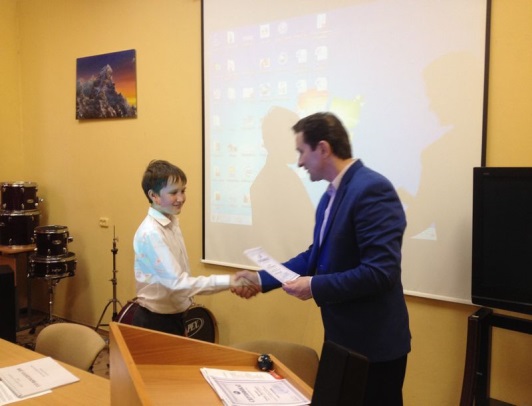 Лучшие участники конференции награждаются дипломами Академии туризма и международных отношений и имеют возможность поступления в Академию вне конкурса  Заявки на участие в конференции принимаются до 10 апреля  2016 года. В заявке просим указать ФИО участника, класс, тему работы.   По вопросам участия в конференции  и подробная информация: проректор по научной работе АТиМО Евгений Юрьевич Базаров.  Информация о конференци: http://uralinsttur.ru/konferenciya-shkolnikov-znaj-svoj-kraj/  Телефон:  (343) 245-50-04, 245-36-51, моб.: 8-919-374-86-21,e-mail: bazarov_uit@mail.ru, сайт: www.uralinsttur.ru Приглашаем на встречу с Черешневым Валерием Александровичем!«Университетские субботы» и проект «Доступный спорт» приглашают на встречу с Черешневым Валерием Александровичем, доктором медицинских наук, профессором, академиком РАН И РАМН. Тема разговора: «Учиться, познавать и быть здоровым».Построение карьеры требует вложений — материальных, физических и психоэмоциональных. Где брать эти ресурсы? Как распределить имеющиеся силы? Что является источником их пополнения? Когда пора сказать себе: «Хватит, остановись»? На эти вопросы (и множество других) ответит: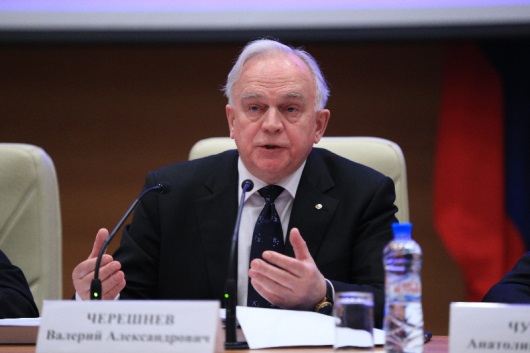 всемирно признанный учёный, основатель уникальных кафедр микробиологии и иммунологии в Пермском государственном университете и иммунохимии в Уральском государственном техническом университете, автор 29 изобретений и свыше 700 научных трудов, доктор медицинских наук, профессор, академик Российской академии наук и Российской академии медицинских наук, депутат Государственной Думы, председатель Комитета ГД по науке и наукоёмким технологиям Валерий Александрович Черешнев.Главные направления его научной деятельности — экологическая и радиационная иммунология, патофизиология экстремальных состояний, иммунные механизмы воспаления, стресса, сердечно-сосудистой патологии, опухолевого роста, глазных болезней, проблемы социально-демографической безопасности и здоровья нации. Дата и время встречи: 11 марта в 11:30Место встречи: ДК РГППУ (ул. Машиностроителей, 11, метро «Уралмаш»)Конкурс "УрГУПС в зеркале СМИ" 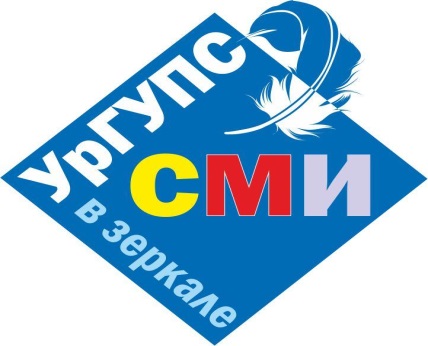 Увлкаешься творчеством? Не представляешь свою жизнь без журналистики? Хочешь прямо сейчас заявить о себе?Тебе несказанно повезло! Уральский государственный университет путей сообщения объявляет журналистский конкурс для школьников «УрГУПС в зеркале СМИ».Мотай на ус:Три победителя получат не только признание в студенческих журналистских кругах, но и станут счастливыми обладателями ценных призов и подарков. И, конечно же, еще на один шаг приблизятся к заветной мечте – поступлению в УрГУПС.Как стать участником?Конкурс проводится в период с 29 февраля по 15 апреля 2016 года, то есть у тебя есть достаточно времени для того, чтобы создать и опубликовать свой уникальный творческий проект!Тебе нужно прямо сейчас заполнить заявку участника (на сайте вуза) и отправить её на почту pr@usurt.ru. Опубликованные материалы принимаются до 15 апреля 2016 года.А теперь о главном:К участию в конкурсе принимаются печатные материалы, ориентированные на школьную аудиторию (аналитические статьи, заметки, эссе, репортажи, интервью, радиопередачи и видеосюжеты по заданной тематике), которые были опубликованы в школьных газетах, размещены в Интернет-сетях или вышли на школьном радио или телевидении. Мы предоставляем тебе возможность самому выбрать жанр и форму подачи материала!Твоя работа обязательно должна быть посвящена особенностям организации учебной, научной или творческой деятельности в УрГУПС, актуальным событиям и мероприятиям в вузе, трудовым будням, творческому и спортивному отдыху студентов. В работах должны быть раскрыты достоинства обучения в УрГУПС, актуальность транспортного и, в частности, инженерного образования, личная мотивация абитуриента при выборе вуза. Работы могут представлять собой рассказ о знаменитых выпускниках УрГУПС, интервью с нынешними студентами вуза. Словом, мы ждем от тебя интересный и информативный материал об УрГУПС – вузе, в котором ты хочешь учиться.Один конкурсный материал может быть представлен в оргкомитет только в одной из трех номинаций:газетные и журнальные публикации;радио- и телесюжеты;Интернет-публикации.Для участия в конкурсе принимается не более одной заявки по каждой из номинаций от одного участника. Советуем тебе направить всю свою творческую энергию на твой уникальный проект!На конкурс предоставляются подлинники или копии газетных и журнальных материалов, записи радио- или телеэфиров, ссылки на публикации в Интернете. Твои материалы мы ждем по электронной почте pr@usurt.ru либо в пресс-службе УрГУПС по адресу: Екатеринбург, ул. Колмогорова, 66 (главный корпус УрГУПС), 3 этаж, ауд. Б3-75.Выпускающая кафедраОбразовательная программаФорма/сроки обученияЭкзамены (ЕГЭ)Кафедра документоведения, истории и правового обеспечения1Правовое и документационное обеспечение управления персоналомЗаочная 5 лет1. Обществознание 2. История  3. Русский язык Кафедра документоведения, истории и правового обеспечения1Управление документами в организации* (прикладной бакалавриат)есть бюджетные местаОчная 4 года1. Обществознание 2. Математика 3. Русский язык Кафедра права1Правоведение и правоохранительная деятельность*есть бюджетные местаОчная 4 годаЗаочная 5 лет1. Обществознание 2. Математика 3. Русский язык Кафедра социологии и социальной работы1Сервис в социально-бытовой сфере*есть бюджетные местаОчная 4 годаЗаочная 5 лет1. Обществознание 2. Математика 3. Русский язык Кафедра социологии и социальной работы1Туризм и гостиничный сервис*есть бюджетные местаОчная 4 годаЗаочная 5 лет1. Обществознание 2. Математика 3. Русский язык Кафедра социологии и социальной работы1Социальная работаесть бюджетные местаОчная 4 годаЗаочная 5 лет1. Обществознание 2. История 3. Русский язык Кафедра социологии и социальной работы1Социологияесть бюджетные местаОчная 4 года1. Обществознание 2. Русский язык 3. Математика Кафедра экономики2Экономика предприятий и организацийесть бюджетные местаОчная 4 годаЗаочная 5 лет1. Математика 2. Обществознание 3. Русский язык Кафедра профессионально-экономического обучения2Государственное и муниципальное управление*есть бюджетные местаОчная 4 годаЗаочная 5 лет1. Математика 2. Обществознание 3. Русский язык Кафедра профессионально-экономического обучения2Предпринимательская деятельность 
(с углубленным изучением английского языка)*(прикладной бакалавриат)есть бюджетные местаОчная 4 годаЗаочная 5 лет1. Математика 2. Обществознание 3. Русский язык 